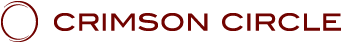 LES ENSEIGNEMENTS DU CRIMSON CIRCLELa série :" L’Art d’Être assis sur un banc "SHOUD 04: " L’Art d’Être assis sur un banc 04" - Avec ADAMUS, canalisé par Geoffrey HoppePrésenté au Crimson Circle,le 8 Janvier 2022
www.crimsoncircle.comJe Suis ce que Je Suis, Adamus de Saint-Germain.Bienvenue, chers Shaumbra, en 2022. Hm.Prenons une bonne respiration profonde, alors que nous commençons ce Shoud (Adamus prend une grande respiration profonde).KERRI : Hé, hé !ADAMUS : Hum. J'essaie de trouver mon équilibre ici. Oh! Oh! Mon café. Chère Kerri, merci. Oh, et des friandises pour aller avec.KERRI : Elles sont faites maison par Vanessa.ADAMUS : Faites maison par Vanessa, café et friandises. Vraiment approprié. C'est presque comme par magie, parce que je viens de la Maison de Keahak, voyez-vous. J'ai dû me précipiter ici pour le Shoud, immédiatement après, et j'avais un peu faim. Même un Maître Ascensionné a un peu faim de temps en temps. Alors, merci, chère Kerri, parce qu’on m’avait juste laissé cette eau – de l'eau ! – pour un Maître Ascensionné.KERRI : C’est bon  pour vous. Restez hydraté.ADAMUS : Bon pour moi. Bon. Merci. Je vais prendre une gorgée de café, tandis que nous commençons.Bienvenue – mm, bien. Bienvenue en 2022, et je vais commencer par dire qu’en entrant dans cette année, nous entrons également dans une toute nouvelle phase pour Shaumbra. On pourrait dire, c’est ce qui s’est un peu passé pour le monde, mais surtout pour Shaumbra, nous passons à l’étape suivante. Nous passons sur l’autre versant de la colline.La Protection NaturelleAvant d'aller plus loin, je tiens à souligner l'importance et la valeur de la protection naturelle. J'en ai parlé dans notre dernier Shoud. Nous en avons parlé à Keahak. Je continuerai à vous rappeler et à mentionner cette protection naturelle.Le monde traverse tellement de changements en ce moment, et ça ne va pas devenir plus facile, ça ne va pas s'améliorer, et ça ne va pas ralentir. Ce sont des changements qui ont été réclamés, demandés, presque exigés par ceux qui, sur la planète, ont une conscience, qui comprennent qu'il est temps qu’il y ait un changement dans la biologie humaine, dans chaque système de la planète. Nous en avons parlé dans ProGnost. Les gens ont médité là-dessus, prié pour cela, demandé que le changement vienne, et il est ici, et il ne va pas s’en aller tout de suite. Cela va être effrayant parfois, écrasant parfois, accablant parfois, des niveaux élevés d'anxiété et tout ce qui accompagne le changement.Il y aura ceux qui continueront à désirer le changement, qui voudront que les choses changent, et ceux qui, de manière appropriée, voudront freiner. Je dis « de manière appropriée » parce certains– eh bien, comme beaucoup d'entre vous –désirent le changement, et vous demandez qu'il vienne sans trop considérer les conséquences d'un changement rapide.Sur la planète en ce moment certains freinent et, dans une certaine mesure, cela a une utilité. Ça empêche les choses d'aller trop vite, au point où cela détruirait la planète, parce que certains des changements que vous voulez, vous les voulez tout de suite. Vous les voulez aujourd'hui. Vous souhaiteriez qu'ils aient déjà eu lieu, et il y en a beaucoup comme vous sur la planète. Mais si le changement arrive trop vite, habituellement ça déséquilibre les choses et ça provoque tellement de chaos, que les choses, eh bien, n'arrivent pas là où vous voulez qu'elles aillent.Alors je sais que certains d'entre vous s'impatientent et regardent de haut les gens qui veulent revenir aux temps anciens, que ce soit à travers les religions ou simplement à travers des valeurs sociales, mais en un sens, ils font l'équilibre avec ceux d'entre vous qui veulent un grand changement immédiatement.Parce que vous vivez dans ce monde 3D, il y a certaines lois physiques qui équilibrent les changements. Parce que vous vivez actuellement dans le monde 3D tel qu'il est, les changements ne peuvent pas se produire dans l'instant. Ils se déroulent sur une période de temps, même si le temps n'existe pas. Mais ils se déroulent, et c'est très approprié en ce moment. Cela ne signifie pas abandonner votre rêve, votre banc, votre désir d'une meilleure voie pour l'humanité, mais cela signifie aussi honorer ceux qui sont un peu à l'arrière, ceux qui retiennent simplement l'équipe de chevaux sauvages, dans une certaine mesure. Ils ne vont pas vaincre vos désirs et vos rêves de changements sur cette planète, le rêve que le Rêve Atlante se réalise. Ils ne pourraient pas l’empêcher. Il y a trop d'élan, trop de chevaux sauvages, mais honorez-les, car grâce à eux ça se déroule à un rythme gérable par la plupart des gens.Ainsi, chers Shaumbra, au milieu de tous ces changements qui se produisent, il y a une protection naturelle pour vous. Nous l'avons vu - une expérience directe, une preuve directe pour Shaumbra – lors des deux derniers Shouds, par intention, par dessein. Maintenant, ce n'est pas que nous ayons renversé l'arbre à la Villa à Kona, mais ça montre  qu'il y avait cette protection naturelle, pas seulement venant de Cauldre et de Linda mais de tous les Shaumbra, et de tous de notre côté, afin de faire cet exemple pour dire que des choses vont arriver. Des arbres vont tomber. Des incendies vont brûler. Mais pour vous, dans le travail que vous faites, tant que vous restez sur ce banc, c'est-à-dire tant que vous êtes sans agenda politique ou moral, sans essayer de changer l'humanité, aussi longtemps que vous êtes simplement ici pour rayonner votre lumière vers la planète afin qu'ils puissent voir dans les potentiels, voir dans ce qu'on appelle maintenant l'énergie sombre - et cela ne signifie pas sombre=négative, cela signifie simplement les énergies inconnues, qui sont les potentiels – tant que vous êtes ici dans votre maîtrise de la planète, alors vous avez cette protection naturelle. Vous verrez toutes sortes de choses se produire autour de vous, mais il y aura cette protection.Prenons une bonne respiration profonde avec ça, pendant que je bois une gorgée de café. Comme Cauldre et Linda l'ont mentionné plus tôt, c’est un peu enfumé ici à cause des récents incendies, une odeur de fumée.Donc, une protection naturelle. Vous avez entendu parler de l'incendie, et je vais en quelque sorte tester le niveau de confort de Cauldre ici (Linda soupire profondément), ce que j'aime vraiment faire. Il devient mal à l’aise. Vous savez, son énergie passe d'une sorte de joli, comment dire, bleu électrique, chatoyant, à une sorte de vert trouble quand je fais ça.LINDA : Tsssh !ADAMUS : Mais je vais enfoncer le clou, car c'est aussi un exemple de comment vous vous retenez vous-même. Arrêtez de douter autant.Ainsi, le 30 décembre, cet incendie dont on a parlé a éclaté, causé par des vents violents. C'était à la fin de 2021, et cela s'est passé ici même dans cette zone où se trouve le Centre de Connexion du Crimson Circle. Ce n'est pas une simple coïncidence. Vous allez commencer à réaliser qu'il n'y a pas vraiment de coïncidences. Vous allez apprendre à connecter les points d'énergie et vous serez étonné de voir à quel point c'est plutôt simple.Mais c'est arrivé ici. Pourquoi? Eh bien, parce qu’ici, c’est un point de concentration pour les Shaumbra du monde entier. Vous avez des dizaines de milliers de Shaumbra partout sur la planète, mais il y a une sorte de point de rassemblement central ici même au studio du Crimson Circle. La fin de l'année, les vents extrêmes qui tournent. Le vent, symbolique de l'énergie en mouvement, qui accélère les choses. Parfois, les énergies ont tendance à s'enliser ou à se bloquer, alors le vent se lève. Donc, d'une certaine manière, on pourrait dire que Shaumbra était le vent – ​​« Il est temps de continuer. Il est temps d’aller plus avant dans le prochain niveau de l'espèce humaine, dans un nouveau niveau de conscience, dans une compréhension de ce qu'est l'énergie. »Alors Shaumbra devient le vent, et les vents étaient violents. Comme Cauldre l'a mentionné, 100 milles à l'heure ou 160 kilomètres à l'heure. Les vents étaient violents, apportant le changement à la fin de l'année pour ce qui viendra ensuite en 2022.Ensuite, le vent, n'ayant d'autre objectif que de déplacer des énergies bloquées depuis longtemps, le vent entraîne l‘embrasement de quelque chose, quelque chose qui allume un feu. Bon, Shaumbra n'est pas le feu. Shaumbra était simplement le vent. Le feu commence, les vents continuent de faire rage, et bientôt vous avez cet énorme incendie dans cette zone juste autour du Centre de Connexion du Crimson Circle.Le centre du Crimson Circle, Shaumbra central, était dans une protection naturelle. Et, oui, il a été difficile pour Cauldre, Linda, l’équipe, vous tous Shaumbra là-bas d’être dans l’expectative de ce qui allait se passer, sachant que, bien sûr, si quelque chose arrivait, cela pourrait être reconstruit, mais en ne voulant pas être obligés de passer par ce processus. Et soudain, l'incendie consume de très nombreuses maisons dans la région, il dévore une vaste zone géographique avec beaucoup de pertes, mais très, très peu – très peu – de pertes humaines. Il y a eu plus de pertes d'animaux que de pertes humaines.Puis les incendies se sont calmés, le vent a baissé, et par la suite, il y a eu beaucoup de réflexion, en particulier pour les gens de cette région, mais aussi pour les gens de partout. Ça vous ferait quoi de perdre votre maison, vos objets de valeur, vos biens ? Et je ressentais cela  l'autre jour, alors que tout cela se produisait, je ressentais l'humanité, la conscience de masse, ceux qui se sont en quelque sorte branchés à tout ce qui se passait, et énormément de gens ont réalisé que les objets de valeur peuvent être remplacés. Il y a de la tristesse en cela, mais les objets de valeur peuvent être remplacés. Cela a amené beaucoup de gens à réaliser à quel point ils se sont laissés prendre dans tout ça, et beaucoup ont réalisé : « Qu'est-ce que je veux faire ensuite ? Maintenant que je suis en bonne santé, sain et sauf, désormais qu'est-ce que je veux faire de ma vie ? Qu'est-ce qui est important pour moi ?" Cette question est toujours en suspens pour la plupart de ces personnes, ils ne savent pas vraiment, mais au moins ils se posent la question en eux-mêmes.Ainsi, les incendies sont passés, ils ont attiré l'attention internationale et, encore une fois – pour mettre Cauldre un peu mal à l'aise – ce n'est tout simplement pas une coïncidence si cela s'est produit ici, si Shaumbra était le vent du changement. Et la façon dont les changements se produisent, que ce soit à cause d'un incendie ou de toute autre chose, la façon dont ils se produisent n'a pas vraiment d'importance, mais le fait est que cela provoque un changement.Vous allez trouver la même chose dans votre vie. Vous allez découvrir que votre propre vent va passer, déplacer des choses, faire bouger des choses, en particulier à des moments où vous vous interrogez, à des moments où vous avez peur de passer à l'étape suivante. Le vent se lèvera, mais c'est sachez que vous avez cette protection naturelle. C'est l'attribut d'un Maître, la protection naturelle. En d'autres termes, ça peut faire bouger les choses, mais cela ne va pas vous tuer. Ça peut changer les choses, mais ça ne créera pas une situation impossible à gérer.Alors je demande à chacun d'entre vous en ce moment, prenons cette profonde respiration dans votre protection naturelle et permettons-la. Elle est là. Elle fait partie du fait d'être un Maître. Cela fait partie, pourrait-on presque dire, de vos accords ou de vos exigences pour rester ici sur la planète.Il est facile de s'inquiéter de ce qui va se passer. Il est facile d'avoir peur et de ne rien faire au lieu de faire quelque chose ; se retenir, ne pas suivre ses rêves ou son cœur. Il est facile de s'inquiéter de ce qui va venir – le futur – mais je veux que vous ressentiez vraiment cette protection naturelle qui est là. Pas celle d'un conseil angélique, ni venant de moi, mais c'est la vôtre. C'est votre protection de Maître à l’œuvre. Et ce n'est pas un hasard si, au moment où nous faisons ce Shoud, le président des États-Unis, Joe Biden, va être ici dans la région. Au fait, Kerri, si Joe Biden vient au studio ici pendant que nous enregistrons, pourriez-vous lui faire une tasse de café, s'il vous plaît ?KERRI : Oui.ADAMUS: Faites-le attendre un peu au Club des Maîtres, et je le rejoindrai plus tard.KERRI : D'accord !Faites Briller Votre lumièreADAMUS: J'ai donc parlé à Joe Biden. Je l'appelle "JR", bien sûr. J'ai parlé à JR ces derniers temps, pas dans son état de veille. Quand il est dans l'état de rêve, et à propos, je suis totalement apolitique. Cela ne me dérange pas que quelqu'un soit conservateur ou communiste. Peu importe. Je me suis occupé de politique, de royautés et de tout le reste pendant très, très longtemps. Mais je lui ai parlé dernièrement et j'ai dit : « JR, vous savez, vous êtes le président des États-Unis d'Amérique. Vous n'êtes vraiment pas un politicien. Il ne s'agit pas de modifier la législature, de faire adopter des lois. Ça, c'est le travail des autres. Votre travail consiste à être ici pour inspirer – pour inspirer. C'est ce dont les Américains ont besoin. C'est ce que les gens de n'importe quel pays ont besoin venant de leurs dirigeants, de l'inspiration, une inspiration sincère, une véritable inspiration. Ils n'ont pas besoin de vous pour adopter beaucoup de lois. Hé, en fait, vous devriez vous débarrasser de toutes les lois. Ils n'ont pas besoin de vous pour augmenter les impôts. Vous devriez vous débarrasser des impôts. Mais ils ont besoin d'être inspirés.Et j'ai dit : « JR, vous savez, vous avez été élu, mais un peu plus de lumière serait plutôt bénéfique en ce moment. Un peu plus de lumière rayonnant de vous. Vous avez en quelque sorte retenu votre lumière. Vous jouez le jeu politique. Vous essayez de faire la bonne chose. Personne ne s'en soucie vraiment. Le Sénat, le Congrès, ils vont se battre entre eux. Ce dont ils ont besoin en ce moment, c'est de lumière et d'inspiration.J'ai dit : « Joe, souvenez-vous de ceci : Inspirez la conscience. » Il a eu ce genre de regard de « cerf pris dans les phares », même s'il était dans un état de rêve, mais il n'a pas tout à fait saisi, et j'ai dit : « JR, ils veulent savoir qu'il y a de l'espoir. Ils veulent savoir qu'il y a des possibilités. Ils veulent savoir que vous n'êtes pas simplement un autre politicien jouant le jeu politique, essayant d'être réélu, essayant de faire passer certains programmes. Faites briller votre lumière. Faites briller votre lumière."Et j'ai dit: "Vous savez, voici ce que je voudrais suggérer. Vous avez ce Bureau Ovale. J'aime l'appeler le Bureau du Cercle. Vous avez ce Bureau Ovale. Vous avez un très beau fauteuil là-dedans. Mais maintenant, procurez-vous un banc vraiment joli. Mettez-le sur le côté là-bas. Il y a un petit espace sous le portrait d'Abraham Lincoln. Mettez-le là-bas et, vous savez, une, peut-être deux fois par jour, allez-y, asseyez-vous sur ce banc et irradiez simplement votre lumière. Vous avez une bonne lumière. Vous ne l'utilisez tout simplement pas. Faites briller votre conscience. Arrêtez de vous soucier des Démocrates et des Républicains. Arrêtez de vous soucier des factures et arrêtez de vous soucier de votre grand agenda avec tout ce -... combien d'argent représente cette facture que vous essayez de faire adopter ? Arrêtez ça. Ce dont les gens ont besoin en ce moment, c'est d'inspiration, c’est de votre lumière.Je ne sais pas s'il a saisi ou non, mais au moins ce que j'ai dit était suffisant pour l'amener dans ce domaine. Et, encore une fois, s'il s'arrête dans le coin, c’est très bien d’avoir son autographe. Je vous donnerai aussi le mien pour aller avec. Mais tellement … – ​​et ce n'est pas une coïncidence. Il ne s'agit pas de relier des points disparates. Je veux dire, c'est arrivé ici. Ce n'est pas un hasard si nous sommes ici aussi.C'est donc ce que vous faites. Vous n'êtes pas ici pour travailler sur des agendas ou pour sauver le monde. Vous avez fait cela, et maintenant il y en a d'autres issus des rangs pour reprendre ce que vous faisiez. Vous n'êtes pas ici pour promouvoir une quelconque sorte de dogme. Vous n'êtes pas ici pour débattre de problèmes sociaux. Ce n'est pas pour ça que vous êtes ici. Et je sais que vous avez déjà entendu ces mots de ma part, mais pourtant beaucoup d'entre vous continuent de revenir à ça et essayent de le faire. Vous avez juste l’impression que c’est très important.La chose la plus importante que vous puissiez faire en ce moment est d'être ici sur la planète et de rayonner votre lumière. C'est tout. Et quand vous faites cela, tout le reste s’arrange pour vous personnellement. Vous avez cette protection naturelle. L'abondance coule sur votre chemin. Vous avez tout ce flux qui travaille pour vous maintenant. Vous n'avez pas à travailler à votre corps de lumière. Cela advient, tout simplement. Vous n'êtes pas obligé de travailler à des situations. Elles se résolvent toutes seules. La vie devient assez facile. Et puis il y a une tendance à penser : « Eh bien, maintenant il faut que je commence à prêcher, et il faut que je change les autres. » Non. Tout comme JR, asseyez-vous sur ce banc. Ce dont le monde a besoin en ce moment, c’est de ceux qui inspirent la conscience, simplement en rayonnant leur lumière.C'est un truc assez simple, parce qu'en ce moment, la planète est sur le point de connaître de très nombreux grands changements. Et je ne parle pas d’un futur lointain. Je parle du fait que nous sommes en plein milieu en ce moment. Le monde traverse tant de changements, des changements qui ont été demandés. Ils ne sont pas imposés à la planète. Ils ont été demandés par d'autres. Et l'une des grandes choses en cela est la capacité des humains, de l'humanité, à voir des potentiels qu'ils n'ont jamais vus auparavant, à voir au-delà de la dualité, au-delà des vieilles batailles et des vieux combats, la capacité à voir au-delà de leurs ancêtres, au-delà des anciennes traditions, à voir au-delà de la conscience  du « juste assez » sur cette planète en ce moment.Ils ont besoin de voir ceci, ce que j'appelle l'énergie sombre, de voir les potentiels qu'ils ne pouvaient pas voir auparavant. Ensuite, c'est à eux de choisir, à eux de décider ce qu'ils veulent faire. Mais quand ils sont dans le noir, en d'autres termes, tant qu’ils sont si limités que les seuls potentiels qu'ils voient sont ceux qui leur ont été transmis par leurs ancêtres et ceux dans lesquels ils se sont enfermés dans cette vie, alors les choses continuent à être les mêmes et encore et encore les mêmes jusqu'à ce que quelque chose fasse exploser ça.Mais si la lumière brille dans cette énergie sombre, dans les potentiels, alors ils peuvent voir et se dire : « Il y a peut-être une meilleure voie. Il se peut qu’ils aient peur de l'essayer, de l'expérimenter, mais au moins ils savent qu'elle est là. Ils peuvent se dire : « Il existe un moyen de contourner des problèmes comme la faim dans le monde. Il existe un moyen de travailler avec le départ de Gaïa en ce moment et de prendre la responsabilité de la planète. Il y a beaucoup de bruit et beaucoup de discussions en ce moment sur l'environnement et sur le réchauffement climatique, le refroidissement mondial, le changement climatique mondial, mais ils ne voient pas vraiment le potentiel. Puis ils se perdent dans les détails. Ils se perdent dans les détails de la réalité  et commencent à consacrer toute leur énergie à des choses comme l'énergie éolienne ou solaire, ce qui est bien, mais c’est très limité.Ce que le globe et ce que l'humanité ont besoin de voir en ce moment, c'est  une compréhension de l'énergie, « Mais qu'est-ce que c'est ? » plutôt que simplement « Construisons d'autres éoliennes », qui deviendront bientôt obsolètes, car il y aura une bien meilleure compréhension de ce qu'est l'énergie et de la façon dont nous la faisons fonctionner pour nous dans ce que nous faisons.C'est pour ça que vous êtes là, tout comme JR, sauf que c'est un politicien. Vous êtes métaphysicien. Vous êtes ici pour faire briller cette lumière, et c'est aussi simple que de s'asseoir sur le banc public, sur une chaise, dans votre baignoire, où que soit – sur votre siège auto. Peu importe. Cela signifie que votre lumière brille en ce moment même.Nous en parlerons dans un instant, mais la plupart des inquiétudes que vous avez eues au sujet de votre propre vie, une grande partie des problèmes et des gens et tout le reste, ça s'en va. Peut-être pas assez vite, mais ça s'en va. Vous n’allez plus devoir travailler sur votre vie, pour votre survie, à vous contenter de peu. Vous n'allez plus devoir faire cela, à moins que vous ne le vouliez. Mais je sens que la plupart d'entre vous sont fatigués de cela. Vous voulez aller au-delà, et en fait c'est assez simple. Il s'agit de permettre. C'est tout. Permettre. C'est une évolution naturelle. Il s'agit de permettre.Mais quand vous êtes pris dans le doute et que vous vous inquiétez, quand vous êtes pris dans les vieilles batailles, quand vous vous retrouvez à mettre vraiment en question qui vous êtes, alors vous ne permettez pas cela. Il faut simplement faire ce pas dans le permettre, puis voir ce qui se passe avec cette protection naturelle.Bonjour, chère douce Linda d'Eesa. Comment allez-vous aujourd'hui?LINDA : (légère pause) Bien.ADAMUS : Je vais prendre – voulez-vous une bouchée ?LINDA : Non, merci. Bien. Je vais bien.ADAMUS : Vous savez, être dans la Maison de Keahak et devoir courir jusqu'ici – mm ! - ouvre l'appétit.LINDA : Incroyable.ADAMUS : C'est tellement délicieux. Mm. Pouvons-nous nous arrêter et mettre en pause ce Shoud un instant pendant que je mange ?LINDA : Le gâteau au chocolat sans farine est assez incroyable.ADAMUS : Peu importe qu'il y ait des « fleurs » ou non, il est plutôt incroyable. Mm. Et Cauldre me dit que ce n'est pas poli d’enseigner et de manger, mais je peux faire ce que je veux. En voulez-vous ? C'est délicieux. Mm.LINDA : Allez-y.ADAMUS : Et du café pour faire descendre ?LINDA : Allez-y. Je veux dire, c'est juste le pauvre Geoff qui doit regarder ça plus tard.ADAMUS : Euh ! Il est ailleurs.Alors (Adamus rit), 2022 – ah ! – pour Shaumbra (Adamus soupire), vous savez, j'ai beaucoup parlé de permettre. L’avez-vous remarqué ? Je veux dire, avez-vous…LINDA : Oui. Oui.ADAMUS : Oui ?LINDA : Oui.ADAMUS : Avez-vous fait une recherche par mot pour voir combien de fois j'ai utilisé « permettre » au cours des trois dernières années ?LINDA : Je ne l'ai pas fait, mais entre Jean et moi, je suis sûre que nous pourrions le trouver.ADAMUS: Vous pourriez probablement le faire.LINDA : Ok.ADAMUS: Ça doit faire beaucoup. Ça doit être important.LINDA : Bien sûr.ADAMUS : Mais je vais arrêter de parler autant de permettre.LINDA : Pourquoi ?! (ils rient et Adamus commence à tousser) Désolé de faire…ADAMUS: Vous étouffez le pauvre Cauldre (Linda rit). Pourquoi? Vous voulez en savoir plus sur permettre ?LINDA : Ouais ! C'est bien. Ça fonctionne.ADAMUS: Ça ne vous ennuie jamais ?LINDA : Non.ADAMUS: Oh, moi, si.LINDA : Non.ADAMUS : Vous savez, c'est une chose si simple et pourtant, Shaumbra a du mal avec ça. Je vais en avoir un peu plus.LINDA : C'est pourquoi c'est bien quand vous en parlez.ADAMUS : Parlez un peu pour que je puisse manger.LINDA : Eh bien, c'est pourquoi c’est bien que vous en parliez, parce que quand j'ai besoin de facilité, je trouve ce lieu de permettre.ADAMUS : Ouais.LINDA : Et surtout avec toutes les choses folles qui se passent.ADAMUS: Pourrais-je avoir un peu plus de cette sauce à la crème là-bas? C'est très, très bon. Encore un peu, Kerri. Juste, vous savez, pour moi. Merci.KERRI : Bien sûr.ADAMUS : Merci. Joe est-il déjà passé ? Non, pas encore.KERRI : Joe qui ?ADAMUS : Biden.KERRI : Oh, non ! Non!ADAMUS : JR.KERRI : Je pensais que vous parliez du « baby daddy ». Non.ADAMUS: Alors – eh – donc, de toute façon, non, je vais lâcher le permettre à présent.LINDA : Ah.ADAMUS : Je vais aller vers quelque chose de nouveau que je vais rabâcher jusqu’à plus soif (ils rigolent).Et .…Maintenant, en 2022, à partir d'aujourd'hui, à partir d'aujourd'hui, il s'agira d'Et…. - Et …. – et c'est suive de quatre points de suspension. Et ….Bon, j'ai dit il y a quelque temps que je voulais qu'on se souvienne de moi sur cette planète, Shaumbra et tout le monde – je veux qu'on se souvienne de moi pour deux choses : Permettre et Et. J'ai beaucoup parlé de permettre, mais maintenant il est temps pour Et ….Ça a beaucoup d'importance. C'est le Et, point-point-point-point. Rappelez-vous que lors de notre dernière session, dont vous ne vous souvenez probablement pas, j'ai parlé de la différence entre la pensée et la conscience. La pensée est comme Et suivi d’un point. La conscience est comme Et point-point-point-point. Ça continue. Ça continue. C'est la conscience. Donc, nous entrons dans le Et point-point-point-point.Le Et …. et c'est assez excitant. Merci Kerri. Merci beaucoup.KERRI : Bien sûr.ADAMUS : Oui. Bon. Pourrais-je avoir une fourchette propre s'il vous plaît ? Je ne veux pas …KERRI : Cette fourchette est la seule que j'ai. Je vais donc la laver et la rapporter.ADAMUS: Non, nous la prendrons.KERRI : Je ne peux pas vous donner de plastique.ADAMUS : Je plaisante. Je mangerai avec mes mains s'il le faut. Ce sont les microbes de Cauldre.Alors, nous entrons dans le Et …. à présent. Nous allons en parler beaucoup dans le prochain ProGnost. Et la Vie du Maître 15 va beaucoup porter sur le Et ….Voici les grandes lignes concernant là où vous, en tant que Shaumbra, en tant que Maître, allez aller- au-delà de la nature unique de la réalité, de la nature singulière- dans le Et …. Cela signifie que vous allez marcher dans les deux mondes à la fois. Vous serez des deux côtés de la rivière. Vous pouvez être des deux côtés à la fois. Vous pouvez être d'un côté à un moment, de l'autre côté à un autre moment, mais nous entrons dans le Et ….Dans ProGnost 2022, je vais beaucoup parler de métaphysique, la nouvelle physique pour vous. Cela signifie que vous allez toujours être dans la réalité humaine avec la gravité et l'air, et votre rythme cardiaque et tout le reste. Maintenant, nous allons dans le Et …., dans la métaphysique, l'au-delà de la physique, tout en restant ici, ici même, sur cette planète. Cela n'a jamais été fait par un groupe auparavant. C'est parfois très difficile pour le mental. Mais pour votre vraie nature, pour votre âme, ce n'est pas du tout difficile. C'est naturel.Nous allons dans le Et …., avec le fait de rester ici sur la planète et pouvoir être dans cette réalité avec les autres, ou l'illusion des autres, et aussi être un Maître. Nous entrons dans le Et …. où vous réalisez que l'énergie vous sert réellement. Et nous allons au-delà de la théorie. La théorie est merveilleuse pour faire avancer les choses en quelque sorte – théorie et discussion – mais nous allons entrer dans l'expérience réelle.On aurait pu beaucoup parler de la théorie, par exemple, de la protection naturelle. Nous l’avons un peu fait, mais il n'y a rien de tel que de l'expérimenter. Comme vous le savez, chère Linda, de l'arbre qui tombe sur la maison jusqu’aux récents incendies, vous êtes dans l'expérience maintenant et c'est une toute autre chose. Cela contient tellement plus de profondeur et de sens. Et ça peut être effrayant et parfois il y a un désir de rester dans la théorie, mais ensuite vient le  temps de plonger dans l'expérience.Nous pourrions parler toute la journée de ce délicieux gâteau et de la sauce à la crème dessus, mais à moins d’en faire effectivement l'expérience, cela n'a aucun sens (il prend une autre bouchée). Mm. C'est donc un grand tournant pour Shaumbra dans le Et ….Maintenant, si vous voulez encore croire que vous n'êtes pas réalisé, eh bien, tout d'abord, honte à vous. Deuxièmement, quel imbécile. Troisièmement, passez à autre chose (Linda rit). Quoi? Je suis juste clair. Je veux dire …LINDA : Oui, vous l’êtes ! (Linda continue de rire)ADAMUS: Eh bien, voici la chose. Vous êtes déjà réalisé. C’est juste que vous ne le saviez pas, ou vous vouliez prétendre que vous ne l'étiez pas. Vous étiez réalisé et cela ne signifie pas du tout que vous faites semblant ; cela signifie que vous revenez à un état naturel. C'est ce que vous avez choisi de faire en venant ici.Devenir réalisé, en vérité c’est simplement s'accepter soi-même et Tout Ce Qui Est. C'est à peu près tout, et arrêter de vous cacher dans l'illusion que vous n'êtes qu'un humain, juste un humain ordinaire. Je veux dire, vous êtes un humain et vous êtes également réalisé.Tout ce jeu de Réalisation, d'illumination et de tout le reste, ça va bien pendant un certain temps, mais il arrive juste un moment où vous lâchez prise et vous réalisez que vous êtes réalisé. Ce n'est pas une grande affaire. Vous n'avez besoin de personne d'autre pour le valider. Vous n'avez pas besoin de passer par un tas de battage et de cérémonie pour y arriver. C'est juste, "Je suis réalisé." C'est-à-dire que c'est à peu près aussi simple que ça. Puis vous réalisez que vous avez toujours été réalisé, et que votre vie est un grand spectacle comique, et lorsque vous vous retournez sur votre vie et les jeux auxquels vous avez joué en prétendant que vous n'étiez pas réalisé, vous voyez que vous aviez du plaisir à jouer à ces jeux. Mais maintenant, vous êtes réalisé.Maintenant, souvent, vous vous dites : « Eh bien, si je suis réalisé, alors pourquoi tout ne se passe-t-il pas à la perfection ? Et pourquoi ne suis-je pas totalement en bonne santé et totalement riche ? » Eh bien, parce que, tout d'abord, vous jouiez au jeu que vous ne l'étiez pas, donc il faut un peu de temps pour que les choses se mettent à jour. Deuxièmement, ce n'est pas de cela qu'il s'agit. Il ne s'agit pas de pouvoir soudain agiter la main et faire tomber de la poussière de fée tout autour de vous. Cela n'a rien à voir avec ça. C'est du makyô. C'est de la distraction.Être réalisé signifie simplement : « Je Suis ce que Je Suis. J'accepte tout ce que je suis, et j'accepte le fait d’être bien plus que ce que je pensais être quand je pensais que je n'étais pas réalisé. J'accepte qu'il y ait beaucoup plus dans mon passé que ce dont je me souviens. Il y a beaucoup plus de potentiels que ce que j’ai jamais choisi de croire. Il y a beaucoup plus de choses me concernant que je cachais. Peut-être à cause de la honte, peut-être parce que c'était un grand jeu, et tout à coup vous avez réalisé, "Je suis réalisé", et c'est à peu près comme ça. Ce n'est pas très différent que si on dit : "Je vais aller me brosser les dents". Juste, "Je suis réalisé." C'est ça. Allons-y. Nous avons beaucoup de « benching » à faire. Cette planète traverse des changements incroyables. Je dois l'admettre, plus vite que ce que moi ou n'importe lequel des autres Maîtres Ascensionnés pensions.LINDA : Hum.ADAMUS : Il y a un tel désir de métamorphose pour la planète, un tel désir de changement, et pas un petit changement. Pas juste quelques millions de personnes de plus ayant la possibilité de se nourrir, mais je parle d'un grand changement sur la planète, d'un tout autre système naturel sur la planète qui est en train d’advenir. La toute nouvelle espèce humaine qui est en train de naître, une toute nouvelle sorte de ce que vous appelez maintenant la finance, l'argent, l'économie. Il ne s'agit pas seulement de sauver quelques arbres de plus ou quelques dauphins de plus, ce qui est bien, mais les changements sont tellement plus importants, épiques. Les changements impliquent la physique, et c'est ce dont nous allons parler très bientôt, de la physique et de la technologie qui la soutient, la technologie qui est le vent des changements et qui amène un nouveau niveau de physique sur la planète.Certains saisiront cela beaucoup plus tôt que d'autres. Je ne dis pas que la planète entière va soudain comprendre la métaphysique de la réalité. Mais un nombre suffisant comme vous le feront, et les autres suivront (Linda avale une bouchée). J'ai vu (Linda rit). Les autres suivront. Mais un nombre suffisant de gens comme vous comprendront l'impact de… c'est délicieux. Il est très difficile d'essayer de parler et de manger en même temps. Mm. Mm. Mm.LINDA : Vous en faites assez pour nous deux.ADAMUS : Oui (Linda rit doucement). Mm – hum – ma moustache ici (il utilise une serviette). Distraction intentionnelle, chers Shaumbra…LINDA : Tsshhhh!ADAMUS : … parce que cela devient si lourd ou si « méta » – au-delà. Et je comprends que le mot "méta" est maintenant galvaudé, mais c'est ce qui se passe. Vous savez, vous prenez les devants et tout le monde suit. Mais une nouvelle physique arrive sur la planète. Le vent de ce changement vient de la technologie, mais le vrai changement se situe dans la physique de la réalité.Nous en avons parlé de temps en temps – saisissez ça, "de temps en temps" - parce que l'une des choses est l'illusion du temps. Le temps n'existe pas à moins que vous ne vouliez qu’il existe, et alors il existe. L'espace n'existe pas. Il n'y a pas de passé ni de futur, à moins que vous ne le vouliez, afin de passer par un certain type d'expérience. Alors ça va. Mais ensuite, vous en avez assez de cette expérience et vous réalisez qu'il est temps de changer. \\\\\Il y a la physique et la compréhension qu'il y a tellement de couches dans votre réalité, mais vous fonctionnez sur une seule couche, et lorsque vous vous ouvrez aux autres couches, vous touchez à un énorme sentiment de liberté par rapport à la seule couche dans laquelle vous fonctionniez, et alors vous réalisez également les énormes potentiels qui se trouvent dans les autres couches.Alors, nous entrons dans le Et …. – le Et …. – marcher dans les deux mondes. Vous en avez entendu parler. Vous avez lu à ce sujet. Vous lisez les théories à ce sujet, mais très peu l'ont jamais réellement fait. Cela semble merveilleux. N'êtes-vous pas enthousiaste, Linda?LINDA : Ce n'est pas le mot que j'utiliserais.ADAMUS : (rires) Et s'il vous plaît, comprenez, nous ne parlons pas de choses nunuches comme voyager dans le temps. Il n'y a pas de voyage dans le temps. Vous ne pouvez pas voyager dans le temps.LINDA : Vous faites un atelier à ce sujet.ADAMUS : Je sais (Linda rit fort). C'est exactement ça. Voyager dans le temps avec Adamus. Le voyage dans le temps n'existe pas (Linda continue de rire). Et, vous savez, ça va être une vraie surprise et on se demande ce qu'on va faire le reste de la journée (Linda rit toujours), parce que vous réalisez que le temps n'est pas réel. Vous ne voyagez pas dans le temps. Vous vous permettez simplement de faire l'expérience.LINDA : Qu'y a-t-il dans ce café ?KERRI : Ce n’est pas moi ! (Linda et Kerri rient)ADAMUS : Vous ne voyagez pas dans le temps, car il n'existe pas. Mais le fait est que vous pouvez vivre des choses que l'on dirait être dans le passé - qui en réalité ne sont pas dans le passé, elles sont en cet instant même- en cet instant. Ou le futur, qui n'existe pas réellement, et les vivre maintenant. En d'autres termes, vous dissolvez le temps ou l'illusion du temps, et du coup vous pouvez voyager où vous voulez avec une grande facilité.LINDA : Ohh.ADAMUS : Vous ne sautez pas dans une petite machine technologique et vous ne retournez pas en l’an 523, par exemple, ou dans le futur. Ça, c'est une sorte de conscience humaine limitée.LINDA : Hum.ADAMUS: C'est assez amusant, jusqu’à un certain point. Mais, voyez-vous, personne ne l'a fait, parce que vous ne pouvez pas voyager dans le temps. Vous pouvez faire l'expérience d'une multitude de réalités dans le Et …., et c'est – bon, je dois augmenter le prix.LINDA : Maintenant, je suis enthousiaste.ADAMUS : Je dois augmenter le prix, parce que nous venons de révéler une grande partie de ce que nous allions faire.LINDA : (riant) Maintenant, je suis enthousiaste!ADAMUS : Alors, chers Shaumbra, nous allons entrer dans le Et..., dans la nouvelle physique de la planète, et dans l'expérience de celle-ci - pas seulement la théorie mais dans l'expérience de ce que c'est - et ce n'est pas sera toujours facile. Ça va être beau. Ça va être… (Adamus soupire) Ça va être tellement « au-delà », je suppose que c'est le mot que vous utiliseriez ici, et tellement… pfft ! Eh bien, ça vous donne un aperçu. C'est du genre : « Comment ai-je pu être coincé dans cette vieille réalité linéaire pendant si longtemps ? » Maintenant, vous êtes dans le Et.…Mais dans une certaine mesure, dans une large mesure, l'humain a encore du mal avec ça, car  une énorme désorientation se produit alors. Lorsque vos points d'ancrage énergétiques se trouvent dans une seule couche de réalité et qu’à force vous vous y êtes habitués, lorsque soudain vous relâchez ces ancres de réalité et explorez à présent d'autres réalités, que vous soyez ancré ou non, cela va jeter votre corps et votre mental dans un état de confusion. Et je sais que vous n'aimez pas la confusion. J'entends Linda dire à peu près tous les jours, vous savez, « Tout est tellement fou. Tout est désorienté. Ouais, eh bien, ce n'est que le début.Nous allons parler de la façon d’affronter cela. Je n'aime pas ce mot "affronter". Rayez cela de l’enregistrement. Nous allons apprendre à nous adapter et à nous y ajuster. Nous allons apprendre comment – il va y avoir une désorientation, il va y avoir un certain degré d’inconfort physique – nous allons apprendre à aller au-delà de ça. Vous allez apprendre, comme nous le faisons depuis longtemps, à aller au-delà du mental dans la pure connaissance, simplement en le sachant.Donc, nous avons tout cela à envisager, dans le Et …. à partir de maintenant en 2022– excusez-moi pendant que je … mm (il prend une autre bouchée).LINDA : Et comment est votre dessert ?ADAMUS: C'est mon dîner. Ce n'est pas mon dessert (Linda rit). J'ai hâte de voir ce qu'il y a pour le dessert (Linda continue de rire). Ok.Alors respirons profondément. Et ….Vous voulez bien écrire cela sur votre petit tableau magique là - Et point-point-point-point – on entre dans la nouvelle physique. Je vais en parler en profondeur également dans ProGnost, mais c'est autour de ça que la vie va tourner pour vous. Arrêtez de vous inquiéter pour les vieilles merdes. Je vais juste - j'en parlerai dans une minute - mais arrêtez d'être obsédé par ces choses et continuons ce pour quoi nous sommes ici - asseyez-vous sur le banc public et découvrez la vie d'une toute nouvelle manière, en vous ouvrant maintenant aux autres royaumes, aussi pour d'autres personnes qui viennent par ici et qui choisissent aussi quelque chose de plus. C'est pour ça que vous êtes venu ici. Vous n'êtes pas venu ici pour résoudre des problèmes ou changer la planète. Vous êtes venu ici pour ça.C'est ce que j'ai essayé de faire comprendre à JR - Joe Biden - "Arrêtez d'essayer d'être un politicien. Arrêtez d'essayer de sauver la planète. Inspirez simplement la conscience des Américains, des gens du monde entier. C'est la chose la meilleure que vous puissiez faire.Va-t-il écouter ? Voyons voir. Voyons ce qui se passe. J'entends des paris en cours ici. On ne sait jamais. On ne sait jamais. Peut-être que la visite ici, peut-être que le fait de s'approcher si près du Centre de Connexion du Crimson Circle pourrait provoquer un changement radical de conscience. Qui sait? Nous le saurons bien assez tôt. Bon. Et …. Ah, très belle écriture. Bon.Voilà toute l'histoire. Par la suite, je parlerai encore de temps en temps de permettre, mais maintenant c'est le Et ….Le Rapport de FMÉgalement au programme d'aujourd'hui, j'ai quelques invités ici, bon, pas mal d'invités avec nous aujourd'hui. En tout premier, j'ai FM, celui anciennement connu sous le nom de John Kuderka, mais il ne veut plus être appelé ainsi. Donc juste FM. Il a travaillé sur ce Lien FM, l'a testé au cours des deux derniers mois, et maintenant il est temps pour lui de faire un rapport.Bon, FM ne veut être canalisé par personne. Il n’en a pas particulièrement envie. Je ferai donc le rapport.FM a notamment demandé que son adorable partenaire, aimante et chérie, Leslie, soit parmi nous aujourd'hui. Si nous pouvions prendre une photo de Leslie, afin que tout le monde sache qu'elle se trouve ici avec nous au Centre de Connexion du Crimson Circle. Il voulait cette énergie, et la voici donc. Et c'est à la demande très spéciale de John Kuderka qui en a parlé à moi et à Cauldre pendant que Cauldre était sous la douche aujourd'hui. C'est là que les choses se passent. Vous savez, c'est le Et …. Et ravi de vous avoir ici, Leslie, et John pleure littéralement en ce moment. Au sens propre. Maintenant, vous allez faire pleurer Cauldre. Je ne pleure jamais. C'est toujours Cauldre. C'est toujours lui.Nous avons donc cela et nous avons beaucoup de Shaumbra qui sont passés de l'autre côté au cours des dix dernières années environ et qui font partie de l'équipe de FM, qui ont travaillé avec lui sur ce lien. C'est donc de cela dont nous allons parler maintenant. Je ferai un rapport sur les découvertes de FM.Donc, encore une fois, la configuration ici - FM, anciennement John Kuderka, anciennement l'ingénieur ici, le directeur du studio et l'ingénieur technique du studio qui a tant fait pour Shaumbra quand il était ici sur Terre et qui a transitionné pour pouvoir faire son vrai travail de l'autre côté.Donc, quand FM est parti, il a voulu trouver un moyen de faire un cadeau à Shaumbra, de laisser quelque chose à Shaumbra, et il a réalisé qu’une de ses difficultés, l'une des plus grandes difficultés, c’était juste de ressentir, d'entendre et d'expérimenter non seulement son soi humain, mais son Maître, son âme. Il y travaillait très, très dur, mais étant ingénieur, il y pensait beaucoup trop. Et avant sa mort, il s'est dit que c'était juste quelque chose qu'il avait raté dans cette vie, que cela ne s'était pas produit. Mais plus tard, il a réalisé que ça s’était produit, mais qu’il n'en était tout simplement pas conscient.Il a décidé de trouver un moyen de rappeler à Shaumbra que ce lien entre l'humain et le divin est toujours là. Certes, il est recouvert depuis longtemps, mais il est toujours là. Ce n'est pas ailleurs. Ce n'est pas dans les étoiles. Ce n'est pas quelque chose que vous allez apprendre en étudiant des enseignements ésotériques. Ce n'est pas quelque chose que quelqu'un d'autre peut vous donner, et ce n'est pas quelque chose que vous pouvez obtenir en parcourant le monde et en ouvrant des portails. C'est toujours, toujours là. Mais en raison de sa subtilité et de sa nature personnelle très intime, il sort souvent de la conscience, inutilisé, non connecté.Alors, FM a dit : « Je veux créer quelque chose qui va aider les Shaumbra à se rappeler qu'ils peuvent entendre, communiquer et se connecter avec leur âme, leur Maître. Il n'y a pas de barrières. Il n'y a pas de plafond qui empêche cela de se produire. Il s’agit simplement de permettre. Mais comment amener quelqu’un à permettre si ce quelqu’un est vraiment fermé et – FM le savait par lui-même – très, très mental.Alors il s'est mis à bricoler, à jouer et à travailler avec d'autres Shaumbra qui ont transitionné, et nous montrerons la liste ici. Nous montrerons tous ceux – pas tous – ceux qui sont sur la page « In Memoriam » sur le site Web du Crimson Circle. Mais il y en a beaucoup plus que cela.FM les a rassemblés et a dit : « Le travail que nous pouvons faire ici, le service que nous pouvons fournir à Shaumbra, c’est le rappel que la communication intérieure, la communication entre l'humain et le divin est juste là. Ce n'est pas quelque chose que vous gagnez. Ce n'est pas quelque chose que vous pouvez acheter. Ce n'est même pas quelque chose pour lequel vous pouvez souffrir. C'est juste là. Il s'agit simplement de le reconnaître.Alors il les a rassemblés, ceux que vous voyez ici, et d'autres et il a dit: "Commençons à y travailler." Ils ont collecté, ils ont parlé de leurs propres expériences. Certains ont réalisé que cette connexion était là parfois, mais elle ne semblait jamais rester. Elle semblait s'en aller. Beaucoup ont dit qu'ils n'en avaient jamais fait l'expérience avant de venir de l'autre côté, libérés du corps et du mental, pour la plupart, et qu'ils avaient eu cette réalisation comme  « un coup sur la tête » : « C'était toujours là. » C'était si proche qu'ils l'avaient ignoré. C'était juste à leurs pieds.Donc, la question était : « Comment pouvons-nous amener Shaumbra à réaliser que c'est juste là ? FM et les autres ont bricolé, joué et conçu cette chose appelée la radio Shaumbra FM, ce qui signifie une lumière, une conscience qu'ils allaient rayonner depuis l'intérieur de leur propre connaissance ; ils se sont rassemblés en groupe et ont recueilli leur propre connaissance disant que cette lumière avait toujours été là, qu’ils l’avaient juste ignorée, et ils ont commencé, on pourrait dire, à la diffuser, à la rayonner.(Plus d'informations à ce sujet ont été partagées dans Time of the Merlin)Cela a commencé à la mi-septembre de l'année dernière et s'est terminé le 21 décembre 2021. Ils ont rayonné leur lumière. Ils se sont assis sur le banc de l'autre côté dans les autres royaumes, ont rayonné, et ont tout le temps travaillé ensemble et avec de nombreux Maîtres Ascensionnés pour collecter les informations : « Que se passe-t-il ? Comment cela est-il reçu ? Comment l'affiner ? Comment passer à l'étape suivante ? »Nous avons donc ici une situation où beaucoup de Shaumbra, des dizaines de milliers de Shaumbra sur Terre, eh bien, tout d'abord, ne se permettent pas d'admettre qu'ils sont réalisés. Nous en avons des milliers qui le font déjà, mais beaucoup ne le font toujours pas. Ils veulent un éclair ou quelque chose comme ça. Non, c'est juste, vous savez, « Oh, ouais, je suis réalisé », et ensuite vous allez mettre vos chaussures. Je veux dire, c'est aussi simple que ça.L'analyse de la situation, selon FM, c'est  que– il aime être très logique à ce sujet – l'analyse de la situation : des dizaines de milliers de Shaumbra cherchent des réponses, mais regardent généralement à l'extérieur d'eux-mêmes. Vous pouvez leur dire en face qu'ils sont réalisés, et ils vont aller  essayer de trouver ça ailleurs. Vous pouvez leur dire en face que cette interconnexion entre l'humain et le divin a toujours été là. Certes, cela a été intentionnellement caché pendant longtemps, tout comme la sagesse. Ça a toujours été là, mais ça n'a pas été vraiment accessible pendant longtemps, mais maintenant ça l'est.Analyse de la situation – comment rappeler à Shaumbra que cette connexion existe ? Et ça ne veut pas dire leur donner la connexion. Ce n'est pas comme un mot de passe ou une clé secrète qui ouvre la connexion. C'est simplement un rappel. Comment leur faire saisir que c'est si naturel et si simple, étant donné qu’ils ont tendance à être plutôt têtus et à toujours chercher la réponse à l'extérieur d'eux-mêmes, à vouloir avoir cet effet éclair, plutôt que de simplement prendre une profonde respiration et permettre.C'est donc là qu'est allé leur travail. Ils ont commencé à diffuser en septembre. Par diffusion, je veux dire rayonner, mais FM aime le mot « diffusion », donc nous l'utiliserons. Ils ont commencé à diffuser, et cela a duré des mois jusqu'au 21 décembre. Puis est venu le temps de l'analyse des données.LINDA : Hum.ADAMUS : Ce ne sont pas mes mots (Adamus rit), cela vient directement de FM. L'analyse des données, et beaucoup d'analyses de données, de faits, d'informations et d'énergie, et FM me dit en ce moment que j'exagère, ce que je fais, mais je peux le faire. Il n’a pas voulu que Cauldre le canalise, alors je peux dire ce que je veux.Voici donc où nous en sommes maintenant. Nous allons être – nous, FM et son équipe – nous allons redémarrer la transmission ou le rayonnement le 22 janvier 2022, le jour de ProGnost. Est-ce à cause de la numérologie ? Peu importe. C'est une date dont on se souvient. C'est marrant. Si on disait juste le 28 janvier ? Je veux dire, ce n'est pas grave, mais vous dites « 22 janvier 2022 », c'est du style : « Ooh ! Ah ! » et cela est lié au moment où nous faisons ProGnost. Donc je suppose que c'est un « ooh ! ah !" après tout.Obstacles au Lien à DieuAinsi, la rediffusion commencera à ce moment-là. Voici quelques-unes des choses qui ont été apprises en cours de route, puis nous parlerons de certains des ajustements qui vont avoir lieu et qui resteront en place pendant longtemps.Quelques observations et, Linda, pourriez-vous en rédiger une liste, s'il vous plaît.LINDA : Ok.ADAMUS : Observations de FM.~ 1. Le BruitNuméro un, le bruit. FM a été submergé par la quantité de bruit sur la planète en ce moment. Et je ne parle pas seulement du bruit que vous entendez avec vos oreilles, mais je parle du bruit du signal radio. FM avait une formation en électronique, en longueur d'onde et en son, et des choses comme ça, donc il était très fasciné. Mais il a été submergé par la quantité de bruit sur la planète en ce moment. Le bruit physique, le non physique - en d'autres termes, ce que vous n'entendez pas - juste du bruit énergétique sur la planète.Il est retourné environ 30 ans en arrière dans son étude.LINDA : Waouh.ADAMUS: C'était drôle à regarder. Je  suis assis au Club des Maîtres Ascensionnés tous les soirs en train de boire du cognac ou du vin et il étudie quelque part. C'était  intéressant.LINDA : Peut-être qu'il aime ça.ADAMUS: Il aime ça (Linda rit). Je lui donne du fil à retordre car, encore une fois, il n’a pas voulu que Cauldre le canalise. Il aurait pu dire des choses sur moi s'il avait permis à Cauldre de le canaliser. Mais bon, c'est mon émission.Alors, le bruit. Il est retourné 30 ans en arrière et s'est rendu compte que le niveau de bruit énergétique sur la planète avait été multiplié par 87, multiplié par 87…LINDA : Ouf !ADAMUS : … en 30 ans. Cela est en grande partie lié à tous les appareils que vous possédez tous actuellement et au nombre d'appareils par personne. Au moins deux sur la planète en ce moment en moyenne, et ça va continuer à augmenter. Il y a beaucoup de bruit énergétique avec ça. Les appareils ont besoin de stations qui diffusent et reçoivent. Cela s'ajoute au bruit. Il y a plus de monde sur la planète. Cela s'ajoute au bruit. Chaque puce informatique produite et insérée dans quelque chose crée un bruit.Et puis il y a l’augmentation du bruit des niveaux d'émotions sur la planète. L'augmentation des niveaux d’accablement, de confusion, tout le reste a provoqué une augmentation x 87 des niveaux de bruit sur la planète.LINDA : Waouh.ADAMUS: Vous savez, multiplié par 87.Comment vous entendez-vous au milieu de tout ce bruit ? Il a réalisé que c'était probablement le principal obstacle en ce moment. Même lorsque vous fermez les yeux, c'est toujours bruyant. Comment arrivez-vous à joindre Shaumbra avec tous les autres bruits qui circulent ? Parce que, disons, ils vont à l'intérieur pour écouter le divin à l'intérieur, mais le mental continue de capter, que ce soit consciemment ou inconsciemment, tous ces autres bruits qui se produisent. Donc,  le facteur numéro un dans tout ça, c'est probablement le bruit.~ 2. Gérer les chosesLa chose suivante qu'il a réalisée, nous allons l’appeler le fait de gérer les choses. Et, encore une fois, ça vient de FM, pas de moi, mais je suis d'accord avec lui.Il a réalisé que Shaumbra gère encore énormément de choses – ​​ en voulant résoudre des problèmes émotionnels de leur passé, à partir d'aujourd'hui. Ils gèrent des choses qui ne se sont pas encore produites. Des problèmes qui ne se sont même pas produits. Ils veulent gérer le futur. Tout cela est une distraction extrême empêchant d'entendre la vraie voix divine à l'intérieur.Maintenant, si vous me demandez mon avis, je pense que gérer les choses est généralement une perte de temps. Les humains se sont lancés là-dedans - résoudre des problèmes émotionnels, consulter des thérapeutes - et il n’y a rien de mal à aller voir des thérapeutes, mais ça peut devenir addictif et obsessionnel. Il y a une volonté constante de vouloir gérer énormément de choses, ça tourne dans votre tête, et il arrive un moment où vous dites simplement : « Plus de ça. Fini. Je ne vais pas continuer d’essayer de comprendre cela. Souvent, lorsque vous allez consulter, en réalité le thérapeute est là pour gérer ses propres trucs à vos frais. En d'autres termes, vous payez pour qu'ils gèrent leurs problèmes. Mais alors, vous êtes là tous les deux – vous et le thérapeute –tous les deux pris au piège de la gestion des problèmes.Il est important d'être conscient des choses qui se sont passées dans votre vie, des expériences, et de ne pas se contenter de les fuir ou les enterrer. Il y a une prise de conscience à faire où l’on dit: "Cette chose s'est produite." Mais alors au lieu d’essayer de résoudre ça, vous allez dans le Et …. «Cette chose est arrivée dans ma vie. C'était très traumatisant, et il y a tellement plus autour de ça, des choses dont je ne suis pas conscient pour le moment, mais je peux l'être. En d'autres termes, l'incident qui s'est produit et qui a été mémorisé par le cerveau et ses circuits électroniques n'est pas vraiment ce qui s'est passé. Vouloir gérer ça revitalise en fait toute cette activité électronique et chimique dans le mental, ça justifie l'incident et ça le limite également.FM a été surpris, étonné en fait, de voir à quel point Shaumbra essaie encore de gérer les choses. Il est venu un jour vers mon grand fauteuil au Club des Maîtres Ascensionnés et a littéralement jeté ses papiers, ses livres, ses données de recherche et il m'a interpelé pour ne pas vous avoir interpelé là-dessus. En gros, il a dit : « Adamus, vous travaillez avec Shaumbra. Ils ont mis leur confiance en vous, et pourquoi ne les avez-vous pas interpelés pour leur volonté excessive de gérer les choses ? »Et j'ai dit : « Eh bien, vous devriez aller parler à Tobias. En réalité c'était son travail, pas le mien. (Adamus rit) Et très vite, Tobias sachant que je parlais de lui est venu, et nous en avons parlé, et c'est une chose très délicate. Comment dire à quelqu'un de passer à autre chose sans avoir l'air d'être sans compassion ? Comment dire à quelqu'un que la volonté continue de gérer les problèmes crée surtout un fantôme ou une sorte de démon en vous ? Cela lui donne vie, puis il restera là dans votre vie, vous obligeant à le gérer.Gérer crée une dépendance. C’est obsessionnel, et il peut être difficile d’aller au-delà. Mais finalement, c'est votre choix. Vous ne pouvez pas vraiment y travailler, parce qu’alors, comme vous le savez, c’est comme essayer de gérer ou de travailler avec des aspects. Cela ne fonctionne tout simplement pas. En fait cela leur ajoute du crédit. Cela leur donne du pouvoir. Vous ne pouvez donc pas vraiment y travailler, mais vous pouvez choisir.Vous pouvez choisir de ne plus vouloir gérer ça. Lorsque vous vous surprenez à cela – le traitement émotionnel, le « pauvre moi », quand vous retournez dans votre mental et que vous revivez des expériences –prenez juste une profonde inspiration et Et …. Vous réalisez : « très bien, ça arrive, mais je vais Et …. à présent. Je vais entrer dans ma sagesse. Je vais aller dans le futur », ce qui n'est pas dans le futur en réalité – c'est tout de suite, parce qu'il n'y a pas de voyage dans le temps, c'est juste ici – et vous dites : « Tout cela est amené à la sagesse, et je ne pas besoin de continuer à essayer de gérer ça. »Permettre que cela entre dans la sagesse, l'alchimie consistant à amener n'importe quelle expérience dans la sagesse, c’est cela se libérer de ce processus. Ensuite, vous réalisez que ce procédé était laborieux, ancien, un gaspillage d'énergie. Cela vous tenait éloigné de votre vraie liberté.Ce sont donc les deux facteurs les plus importants – le bruit et la volonté de gérer les choses – ​​que FM a trouvé et qui ont fait que beaucoup d'entre vous ne sont pas vraiment conscients de ce rayonnement émis par l'équipe FM ; un rayonnement vous rappelant que vous avez déjà le lien à Dieu en vous. Pas un Dieu de royaumes extérieurs inconnus quelconques, mais le Dieu en vous, la divinité en vous.~ 3. La FoudreEnsuite, nous avons quelques autres problèmes. Je ne veux pas trop m’appesantir dessus. FM a créé un rapport qui, au niveau de la Terre, ferait environ 300 pages (Linda rit doucement), mais l'un des autres problèmes était l'effet de foudre. Beaucoup d'entre vous s'attendent à ce que – et vous pouvez l'écrire, juste « foudre». Beaucoup d'entre vous s'attendaient à un éclair. Vous alliez vous brancher et boum ! Cela ne fonctionne pas comme ça, parce que ce n'est pas nécessaire. C'est très subtil. Oui, il y a beaucoup de bruit, mais c'est très subtil et c'est toujours là.La différence dans ce lien intégré en vous, ce lien entre l'humain et le divin, la différence est qu'il est toujours là. Les autres bruits ont tendance à aller et venir. Ils ne sont pas toujours là. Ils sont temporaires. Certains restent plus longtemps, d'autres moins longtemps, mais ce lien divin est toujours là, toujours là. Cherchez-le. Ressentez-le. N'écoutez pas quelque chose, ressentez. Ressentez les choses qui sont toujours, toujours, toujours là, et il n'y en a pas beaucoup. L'une d'elles est le lien à Dieu. Les autres trucs, ça va et ça vient, et il y a un certain ressenti ou une résonance avec ça. Vous pouvez dire ce qui est temporaire, ce qui va et vient, ce qui n'est pas nécessaire, ce qui est prêt pour une nouvelle expérience, mais le lien à Dieu est toujours là. Ressentez-le.Certains veulent que cette foudre tombe et les frappe, et ça ne va tout simplement pas arriver, et FM voulait que je le souligne vraiment. Cessez d’attendre le grand éclair, l'explosion, le grand drame, car votre communication avec Dieu ne fonctionne pas comme ça. C'est subtil. Je crois qu'ils parlent de la " petite voix tranquille à l'intérieur". Elle est tranquille; elle n'est pas petite. Elle est tranquille, elle est à l'intérieur et elle est toujours là.~ 4. RessentirEnsuite, FM en est venu à la conclusion qu’il y avait - mais j'en avais déjà parlé à Keahak en particulier- le truc du "Je ne ressens rien". (Adamus rit) Mais c'était drôle d'en parler avec FM, "Je ne ressens rien", parce qu'il était "Mr je ne ressens rien. » Il aurait pu porter des sous-vêtements en papier de verre et il ne l’aurait probablement pas senti. Il n'était tout simplement pas un – c'était une personne mentale. Il bloquait les sentiments, et quand il est arrivé de l'autre côté, il a réalisé qu'il s'était vraiment limité au niveau de l'expérience. Un grand mental, mais il ne s’autorisait pas à ressentir. Il pensait que ressentir allait vaincre sa logique et son mental, c'est pourquoi il l'a intentionnellement bloqué, que ce soit venant des gens ou de sa propre expérience personnelle.Il est passé de l'autre côté, et il a tout de suite réalisé qu'il ressentait tout, et c'est tellement beau de pouvoir réellement ressentir. Je ne parle pas seulement des ressentis émotionnels. Je parle de la conscience sensorielle. Il réalisa qu'il était un être sensible qui essayait de ne pas être sensible, qui essayait de ne pas ressentir, et il réalisa quelle énorme perte de temps cela avait été. Puis il a essayé de ne pas ressentir cela. Vous savez, il a commencé à ressentir ceci : « Bon sang, j'ai vraiment raté beaucoup de richesse et d'expérience », et il a essayé de ne pas le ressentir, ce qu’il avait tellement l’habitude de faire, et cela n'a pas fonctionné. Et cela s'est presque retourné contre lui, parce que désormais, après avoir transitionné, il ressentait tout.Il ressentait l'amour qui avait toujours été là, mais qu’il ne se laissait jamais ouvertement ressentir. Il ressentait la beauté de la nature dont il était conscient, mais à distance. Il ne s'était jamais vraiment laissé ressentir. Il ne s'était pas laissé aller à l'expérience profonde.Alors, comme je l'avais déjà conclu, et comme il l'avait conclu dans son étude, je ne veux plus jamais entendre ceci de la part d'aucun d'entre vous : « Je ne ressens rien. Je ne ressens rien. » Oui, c’est un jeu que vous jouez avec vous-même, et je ne veux tout simplement pas en entendre parler. Très souvent dans nos ateliers – chère Linda, comme vous le savez – lors des rassemblements, les gens disent : « Eh bien, je ne ressens rien du tout. » Et, vous savez, je veux leur faire ressentir (il serre le poing, Linda rit). Je veux qu'ils ressentent vraiment quelque chose (Adamus rit).LINDA : On va vous apporter un bâton. Pas un coup de poing, un bâton.ADAMUS : Ah, bien, un bâton de sensei. Bon.LINDA : Ouais.ADAMUS : Bien, ok.LINDA : Ouais, ouais.ADAMUS: Nous le ferons.LINDA : Ouais.ADAMUS : Je n'allais pas – j'étais juste… je serrais le poing…LINDA : Oh, ok.ADAMUS : … d'une manière quelque peu rebelle. En secouant mon poing.LINDA : ok.ADAMUS: J'allais dire que je n'ai jamais frappé personne, mais je pense que je l'ai fait dans certains rassemblements.LINDA : Vous l’avez fait.ADAMUS: Je l'ai fait, oui.LINDA : Vous l’avez fait.ADAMUS : Eh bien, c'est… je les ai amenés à ressentir à nouveau (Linda expire de manière audible). Donc, je ne veux plus jamais entendre cela de la part de l'un d'entre vous: "Je ne ressens rien." Vous ressentez tout. C’est simplement que vous  le bloquez. Et si vous continuez avec ce "Je ne ressens rien", vous n'allez pas ressentir le Et …. Vous n'allez pas ressentir la nouvelle physique. Vous n'allez pas ressentir la beauté d'être un Maître. Vous n'allez pas ressentir votre propre Réalisation. Alors laissons tomber cette merde.Nous devons penser à quelque chose ; c'est un peu comme le "je ne sais pas", vous savez, ils doivent aller aux toilettes pendant dix minutes.LINDA : Bien, bien.ADAMUS : Que se passe-t-il quand ils disent « Je ne ressens rien » ? Un seau d'eau…LINDA : Ouais, ouais !ADAMUS : … verser de l'eau sur la tête.LINDA : Ouais, ouais. Ouais.ADAMUS : Quelque chose comme ça, et…LINDA : Eh bien, nous allons y travailler.ADAMUS : ... dites : « Vous ressentez cela ? »LINDA : Nous allons y travailler.ADAMUS : Ouais. Et s'ils ne le font pas, alors de l'eau chaude (Linda a le souffle coupé), et… ok. Donc FM l'a remarqué dans son étude.~ 5. La NarsophobieL'autre chose, c'est que je vais l'appeler narsophobie.LINDA : Ouh.ADAMUS : Notez cela.LINDA : Je ne sais pas ce que c'est.ADAMUS: C'est un mot inventé.LINDA : Voulez-vous l'épeler pour moi ?ADAMUS : La crainte d'être narcissique. La crainte de – la peur de vous rendre spécial. Quel mot voudriez-vous utiliser ?LINDA : Voulez-vous « narsophobie » écrit ainsi ? Est-ce OK?ADAMUS : Oui, bien sûr (Adamus rit), ou écrivez simplement « narcissique ».LINDA : J'aime  narsophobie.ADAMUS : C'était un peu une surprise pour moi, ainsi que pour FM.Narsophobie. J'aime ça. Nous venons d'inventer un nouveau mot.LINDA : Ouais. Oh, j’ai fait ça avec vous, ouais !!ADAMUS : Bien sûr. Bien sûr (Linda rit). Ouais. Et vous n'êtes pas narcissique...LINDA : Non !ADAMUS : … en vous autorisant à réaliser que nous venons de créer un nouveau mot. Bien (Linda continue de rire). Bon.FM a rencontré une énorme phobie chez Shaumbra. Ils ne veulent pas paraître narcissiques. Ils ne veulent pas donner l'impression d'être complaisants, grandioses ou manipulateurs. Donc, ils ont tendance à rentrer dans leur petite coquille personnelle. Cauldre l'a fait avec moi aujourd'hui quand je parlais du… (Linda rit) Non, il l'a fait. J'essayais de parler ouvertement de ce qui se passe – le vent. Rien de tout cela n'est une coïncidence. Mais Cauldre dit : « Oh ! Oh! Oh! Tout le monde va penser que nous essayons de nous rendre si spéciaux. Putain, oui ! Je veux dire …KERRI : Parole !ADAMUS : (rires) Eh bien, vous l'êtes. Mais alors vous avez ces affres de narsophobie du style, "Peut-être que je suis narcissique en pensant que je suis si spécial, que je suis ici sur la planète en tant que Maître en cette période de changement."Passez à autre chose! C'est pour ça que vous êtes venus ici. Vous êtes quoi, des fous autodestructeurs ?! Je veux dire, c'est pour ça que vous êtes venus ici. FM était… (Adamus rit) FM était… ils sont tous en train de rire : « Montrez-leur, Adamus ! Allez! Frappez-les encore ! Allez! Vous êtes trop gentil avec Shaumbra sur Terre. J'admets que je le suis, mais… (Adamus rit) Donc il y a cette peur de vous croire trop spécial.Vous n'êtes pas là pour vous rehausser. Vous n'êtes pas ici pour vous faire un grand nom. Cauldre, Linda, ils ne seront jamais connus en dehors des cercles Shaumbra. On n’écrira jamais sur eux dans les livres d'histoire, ce qui est une bonne chose (Linda rit). Non, vraiment. Ils ne le seront jamais – j'ai fait tout ce que j'ai pu dans ma dernière vie en tant que Saint-Germain pour ne pas être mis sur un piédestal. Et ils l'ont quand même fait, je comprends pourquoi (Linda rit). Mais ils… Je me suis débarrassé de beaucoup de mes affaires avant de quitter la planète. Je ne voulais pas être une grande figure historique, parce que tôt ou tard quelqu'un va la faire tomber. Tôt ou tard, quelqu'un va battre votre record, mais revenons au sujet.Shaumbra ne veut vraiment pas être... ils ont peur d'être aussi - "puissant" n'est pas le mot juste, car il n'y a pas de pouvoir, mais c'est ce dont ils ont peur suite à des expériences de vie passées - trop puissant, trop spécial. Bon sang! Si vous ne vous considérez pas comme spécial, qui l’est ? Ne regardez pas à l'extérieur, mais vous l'êtes ! Et vous êtes ici pour une bonne raison, alors arrêtez de diluer et de polluer ça. Vous êtes ici pour une bonne raison.Ils n'écriront pas sur vous dans les livres d'histoire. Ils vont vous donner une grande fête au Club des Maîtres Ascensionnés. Cela, ils le feront et vous l’apprécierez. Mais vous n'essayez pas de vous élever au détriment des autres. Vous n'essayez pas de jouer à un grand jeu d’ego, de manipuler d'autres personnes, de créer de faux récits.Est-ce que l'un d'entre vous essaie réellement de créer un faux récit sur ce qui se passe ? Le fait est que vous recherchez davantage un récit véridique, plutôt que d'essayer de créer un faux récit. Mais alors vous vous retenez parce que vous pensez : « Eh bien, nous ne sommes que ce petit groupe. Nous ne pouvons pas être si spéciaux. Jésus! … il adorerait ce que vous faites (ils rient), et, vous savez, oui, vous avez amené le président de l'Amérique ici même par le travail qui est fait, et il est fait avec calme et amour. C'est comme si vous et Cauldre parliez des Anges aujourd'hui. Ils agissent si tranquillement. Ils ne cherchent pas à avoir leur nom dans la lumière. Ils le font et ça marche.LINDA : C'est vrai.ADAMUS : Maintenant, nous entrons dans le Et …. Maintenant, nous allons des deux côtés de la rivière, marchant dans les deux mondes à la fois, non plus en théorie, mais en le faisant réellement. Cela va être assez déconcertant, assez désorientant et parfois difficile pour le mental, sans tout ce jeu de – comment l'appelons-nous ?LINDA : Narsophobie.ADAMUS : Narsophobie. Vous êtes inquiets à l’idée que vous essayez de vous rendre trop spécial. Vous êtes spécial, et c'est exactement ce que le lien à Dieu vous dira lorsque vous vous connecterez avec lui pour la première fois. Vous allez entendre, ressentir, percevoir : « Tu es aimé et tu es spécial. Tu es aimé par moi, ton âme, et tu m’as appris l'amour, au fait, et tu es spécial », à cause de ce que vous avez choisi de faire ici en restant sur la planète à un moment où c'est absolument nécessaire. Sans ce que vous faites - et d'autres sur la planète mais je parle de vous - sans cela, la nouvelle physique ferait exploser cet endroit. Ce serait trop difficile à gérer. La technologie deviendrait incontrôlable, utilisée de manière très abusive.Je vous ai dit il y a quelques Shouds de regarder ce qui se passe pendant que nous sommes assis sur sur le banc. Regardez ce qui se passe sur la planète. Ressentez-le, puis ressentez votre rôle dans les changements qui ont lieu en ce moment.Je pourrais continuer indéfiniment avec la liste de FM – 300 pages de long – et ses observations sur Shaumbra. Ce sont les principales en cours, et maintenant il peaufine et ajuste ce lien FM pour le redémarrer le 22 janvier.C'est simplement un rappel aux niveaux les plus profonds, ça va au-delà du bruit, au-delà de la retenue, au-delà de toutes les choses dont nous avons parlé aujourd'hui, c’est maintenant perfectionné pour vous rappeler que ce Fruit de la Rose, l’issue, la connexion et la communication entre l'âme et l'humain, sont là. Ce sera le rappel constant que c’est là. Maintenant Et …. vous-même dedans. Vous pouvez toujours – cela a été une grande réalisation pour FM - vous pouvez toujours jouer le jeu « Je ne l'entends pas ; je ne ressens rien ; ce n'est pas là" mais maintenant ressentez-le. Au lieu d'essayer simplement de vous forcer à dire : « Eh bien, c'est là », avec votre mental qui se débat et dit : « Mais ce n'est vraiment pas le cas. Je n'entends rien », le nouveau signal FM, la fréquence, va être dans le Et…. Vous jouez à ce jeu et il est là.Prenons une bonne respiration profonde avec cela, alors que nous amenons cette journée dans un merabh.Merabh du Et ....Rassemblement avec FM et Kuthumi, qui est ici bien sûr, et Tobias et tous les Shaumbra qui sont passés de l'autre côté pour aider FM.(la musique commence)Apportons maintenant ceci Et …. après la théorie, les documents et les livres, concrétisons-le en cette grande année 2022.Et …. signifie que vous n'êtes plus jamais coincé avec une seule réponse ou une seule solution.Et …. signifie qu'il y a toujours des alternatives. Toujours, toujours. Il n'y a jamais une unique solution, il y a toujours des alternatives, peut-être celles que vous n'avez jamais vues auparavant.Et …. signifie que vous êtes humain. Vous avez des douleurs et des problèmes, et vous devenez irritable, mais il y a le Et …. Vous êtes un Maître.Et …. C'est là que l'humain et le Maître peuvent maintenant, métaphoriquement parlant, se regarder dans les yeux – humain et Maître.Vous, l'humain, regardez le Maître directement dans les yeux.Vous, le Maître, regardez maintenant l'humain directement dans les yeux.Le Et …. les deux à la fois, le tout. Vous pouvez essayer de résoudre vos problèmes jusqu'à ce que les vaches rentrent et vous pouvez maintenant leur permettre d’entrer dans la sagesse. Vous venez d'ouvrir cette porte, cette clôture – hé ! – et laissez les vaches se transformer en lait.Et …. signifie que vous n'êtes plus coincé dans votre gestion perpétuelle ou pitoyable (Adamus rit) -  pitoyable - que vous Et …. dans la sagesse. La volonté de gérer est peut-être toujours là, mais très vite, elle disparaît de la conscience. Ce n'est pas important, et finalement, ça va bien, parce que vous avez le Et…..Et …. signifie que vous pouvez prétendre manquer d'abondance, mais alors vous simplement « Et … » cela, la réalisation que l'abondance a toujours été là. Vous n'aviez même pas à y penser. Vous n'aviez pas à la planifier. Vous avez juste ouvert cette porte et vous avez permis le Et …. d'abondance. Cette partie de vous qui veut encore manquer d'abondance – berk ! - C'est très bien. Mais très vite, elle sort de la conscience. Ce vieux jeu se termine. Il s'estompe tout simplement. Ça aussi, c’est amené à la sagesse.Et …. est une nouvelle physique de la réalité. Il y a une partie de vous qui veut croire à la magie, qui veut croire à ce qu'on a appelé le fantasme, que c'est réel, et vous y avez pensé, vous en avez rêvé, mais vous n'avez pas osé faire ce pas en vous demandant ce qui pourrait arriver si tout cela n’était peut-être qu’une invention. Alors vous vous êtes seulement autorisé à rêver, plutôt que de le vivre.Mais maintenant nous sommes dans le Et …. Nous sortons par une porte différente cette fois, pour ainsi dire. Nous ne sommes pas coincés avec les mêmes options limitées. Nous apportons les autres options, et vous réalisez que dans le Et …. le fantasme, eh bien, ce n'est pas du fantasme, c'est la réalité. Ce que vous appeliez fantasme est une réalité et elle est accessible, et vous pouvez la vivre et l’expérimenter tout autant quand cela vient à travers le Et ….Vous réalisez - nous avons parlé de choses comme la magie - la magie, c’est simplement permettre à l'énergie de travailler pour vous. Mais il y a eu une résistance à cela. Vous avez approché cela à partir d’une base émotionnelle ou mentale, et vous l'avez mis au pays des rêves. Mais maintenant, nous ouvrons une porte différente.Vous avez de nombreuses portes à ouvrir dans le Et …. Nous ouvrons une porte différente et nous réalisons que la magie est, eh bien, il n'y a pas de magie. En fait, il s’agit simplement de permettre à l'énergie de travailler pour vous. Cela semble magique pour le moldu, mais pour vous maintenant, ça ne l'est pas du tout. C'est ainsi que les choses devraient être.Vous vous demandez pourquoi on a adhéré à la non-magie de la vie, pourquoi on s’est limité à si peu d'options. Et, oui, il y a une partie de vous qui veut toujours être magique et qui n’a pas obtenu ça.Mais maintenant que vous vous êtes permis de laisser l'énergie vous servir et ça, c'est  la magie, cette vieille partie qui voulait être le magicien - c'était le magicien frustré - commence simplement à s'estomper. Et à mesure qu'elle s'estompe, elle perd sa force, et à mesure qu'elle perd sa force, elle est amenée à la sagesse.Elle a résisté à la sagesse pendant longtemps, car alors le jeu aurait dû se terminer. Mais maintenant, elle est amenée dans la sagesse.Ah ! Non pas que la sagesse cherche à la séduire, pas du tout. La sagesse l'attend tout simplement.La sagesse n'essaie pas de l'attirer dans son giron. La sagesse est simplement là à l’attendre. Et dans le Et …., l'illusion du « pas de magie » perd son pouvoir. Ça, la vieille frustration, le vieux « pas de magie », perd de son pouvoir. Et maintenant, c’est amené à la sagesse. C'est le Et ….La connexion divine entre l'humain et le divin n’utilise pas de mots. Elle n’utilise pas d’images. C'est ce que le mental appellerait "sans définition", sans définition, mais cela a toujours été là.C'est un état permanent, contrairement aux autres bruits et aux autres connexions. C'est plus constant même que la connexion que vous avez avec une vie passée, avec la voix d'une vie passée.C'est un état permanent qui est toujours là, parce que c'est votre énergie et elle a toujours été là.À mesure que nous entrons dans le Et …., nous entrons dans le Et …. et soudain, vous savez juste que c’est là. Soudain vous le ressentez et vous savez que c’est là. Et vous essayez d'abord de mettre cela en mots ou en images, mais vous réalisez ensuite que cela n'a pas à l’être. Cela ne veut pas l’être.C'est beaucoup plus libre que ça. Et vous vous demandez comment vous, l'humain, comprendrez jamais ce qu'il communique, mais alors vous prenez une profonde inspiration dans le Et …. et vous réalisez que vous comprenez. C’est votre état naturel de communication et de présence consciente.Des mots, des images, des symboles, ce n'était pas naturel. C'étaient des interprétations. Mais maintenant, vous entrez dans le Et …. et vous réalisez que ce chant de l'âme, la connexion entre l'humain et le Maître, est toujours là. Et le Maître n'essaie pas de dire à l'humain quoi faire. Le Maître n'essaie pas de faire des choix dans votre vie. C'est juste la communication - "Je Suis ce que Je Suis. Tu n'es pas seul."Et l'humain réalise qu'il est temps d'accepter vraiment et de permettre au Maître d'entrer dans sa maison, le Maître ici dans cette réalité. C'est la nouvelle physique de l'humain et du Maître ensemble, et non plus séparés. Plus à distance. Plus perdus.C'est la nouvelle physique – humain et Maître. Le Maître en profite autant, peut-être même plus que l'humain, être dans ce royaume et être dans les royaumes du Maître.(pause)Le lien FM mis à jour portera clairement ce message et le rappel que vous ressentez tout, peut-être parfois trop submergeant.L'une des choses que FM a réalisé dans ses recherches et qu'il n'avait jamais compris auparavant, c’est l'extrême sensibilité de Shaumbra. Extrêmement sensible, comme un appareil radio très sensible – sa façon de parler – très, très sensible. Et cette sensibilité en a poussé beaucoup  à se fermer, à s'isoler, parce qu'ils étaient si sensibles.Il a réalisé qu'ils se cachaient à cause de leur sensibilité, puis ils ont dit: "Je ne ressens rien", parce qu'ils ressentaient trop.Et le Lien FM porte maintenant le Et …. qui dit : « Je suis sensible et je ne suis pas submergé par cela. Je peux discerner en moi ce dont il est important d'être conscient et ce qui ne l'est pas. Je peux discerner ce qui m'appartient et ce qui ne m'appartient pas. Je peux être très sensible et ne pas être submergé par cela, car je n'ai pas à me fier à mon cerveau, à mon mental pour l'interprétation. C'est ce qui causait le bouleversement. »"Je me fie simplement à ma sensibilité, à mes 200 000 sens angéliques, à ma nature très sensuelle maintenant, et avec cela, je ne peux pas être submergé."Le lien FM revient maintenant, soigneusement réglé sur Shaumbra, en vous.En avez-vous besoin? Pas du tout. Mais c'est bien de savoir qu'il est là comme un rappel constant si vous vous perdez.Ça fait du bien de savoir que ceux-là s'en soucient et veulent diffuser ça au cas où vous vous perdriez un jour. Et c'est facile de s’égarer ; au cours de ses recherches, FM a réalisé qu'avec l'augmentation du niveau de bruit sur la planète, toute l'agitation et l'intensité du tumulte à venir, il y a une tendance à s'égarer de temps à autre.Au cas où, connectez-vous simplement au Lien FM Shaumbra et il vous rappellera que tout est bien là. Cette connexion entre l'humain et l'esprit a toujours été là, toujours vôtre.Prenons une bonne respiration profonde maintenant.(pause)Et sur ce, mes chers amis, FM s’incline et salue chacune et chacun d'entre vous. Il continuera son travail. Il passera de temps en temps.Au nom de tous les Shaumbra qui sont partis – nous avons Sart là-bas, nous avons Edith là-bas – au nom de tous ceux qui sont partis, continuez. Continuez à faire ce que vous faites. Continuez à être ici en tant que Maîtres sur la planète. Ne doutez pas de vous- même. Ne vous diminuez pas. Comprenez pourquoi vous êtes ici.Rayonnez votre lumière, rayonnez votre lumière, et alors elle illuminera et ouvrira votre propre Et …., et ensuite elle brillera sur le monde. Ce sera le vent du changement, en accord avec les désirs de l'humanité sur cette planète.Prenons une bonne respiration profonde avec ça.Ça a été une longue journée pour moi. D'abord, la Maison de Keahak, maintenant ici. Je vais rentrer au Club des Maîtres Ascensionnés, me relaxer près de la cheminée, continuer à manger ma nourriture ici – hm – et être en totale admiration pour Shaumbra, que ce soit de mon côté du voile ou sur Terre.Et, sur ce, Je Suis Adamus de Saint-Germain. Merci.Traduit par:		Nicole				Revu par: 		Nicole et BéaMis en ligne: 		Jean